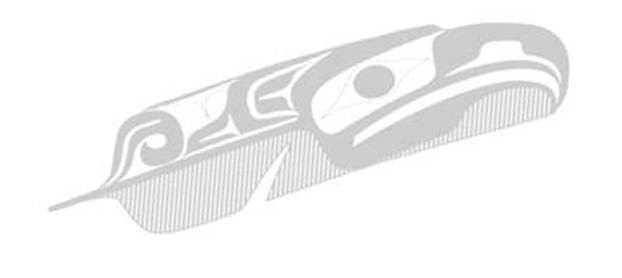 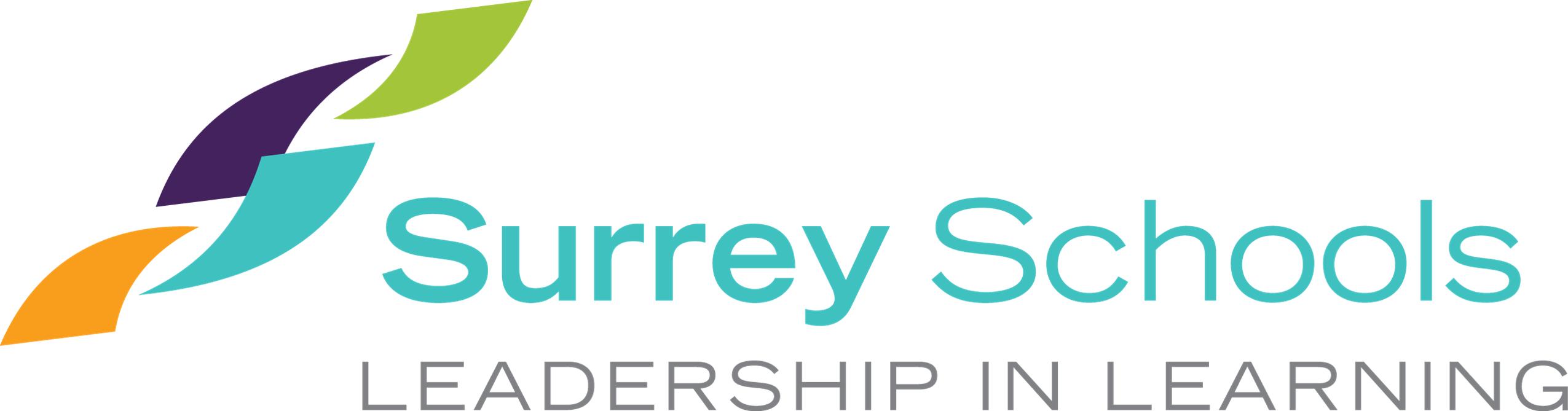 DateSchool NamePrincipal or Vice PrincipalInquiry Contact NameAmount Requestedto a maximum of $250.00 prior to case study submissionHow are these funds going to support your inquiry?What is it being use for? Direct impact on teacher learning and inquiry?CommentsAmount ApprovedReceived ByDate Transfered